			Battleships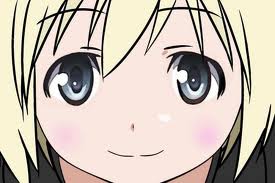 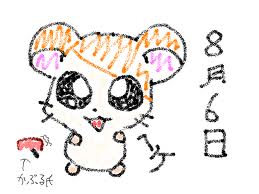 			A:  たんじょうびはいつですか      When is your birthday?B:　2月７日       February 7th１日ついたち２日ふつか３日みっか４日よっか５日いつか６日むいか７日なのか８日ようか9日ここのか１０日とおか１月２月３月４月５月６月７月８月９月１０月１１月１２月